PENERAPAN METODE KARYAWISATA UNTUK MENINGKATKAN KEMAMPUAN SISWA DALAM MENULIS KARANGAN DESKRIPSI             PADA SISWA KELAS IV SDN MELONG ASIH 7 CIMAHI(Penelitian Tindakan Kelas dalam Mata Pelajaran Bahasa Indonesia di Kelas IV Sekolah Dasar Negeri Melong Asih 7 Kecamatan Melong Kota Cimahi)SKRIPSIdiajukan untuk mengikuti salah satu syarat dalam sidang skripsi untuk memperoleh gelar sarjana Pendidikan Prodi PGSD FKIP UNPAS Bandung Tahun Akademik 2013 - 2014disusun oleh 
Novrizal
095060234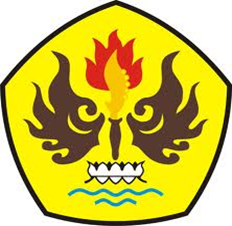 PROGRAM STUDI PENDIDIKAN GURU SEKOLAH DASAR
FAKULTAS KEGURUAN DAN ILMU PENDIDIKAN
UNIVERSITAS PASUNDAN
BANDUNG
2014PENERAPAN METODE KARYAWISATA UNTUK MENINGKATKAN KEMAMPUAN SISWA DALAM MENULIS KARANGAN DESKRIPSI             PADA SISWA KELAS IV SDN MELONG ASIH 7 CIMAHI(Penelitian Tindakan Kelas dalam Mata Pelajaran Bahasa Indonesia di Kelas IV Sekolah Dasar Negeri Melong Asih 7 Kecamatan Melong Kota Cimahi)SKRIPSIDisusun Untuk Memenuhi Salah Satu Syarat Memperoleh Gelar Sarjana Pendidikan Guru Sekolah Dasar                                                             oleh 
Novrizal
095060234PROGRAM STUDI PENDIDIKAN GURU SEKOLAH DASAR
FAKULTAS KEGURUAN DAN ILMU PENDIDIKAN
UNIVERSITAS PASUNDAN
BANDUNG
2014